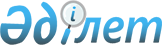 Об утверждении Положения о государственном учреждении "Управление сельского хозяйства Павлодарской области"Постановление акимата Павлодарской области от 13 апреля 2022 года № 99/1
      В соответствии с пунктом 2 статьи 40 Административного процедурно-процессуального кодекса Республики Казахстан, пунктом 2 статьи 27 Закона Республики Казахстан "О местном государственном управлении и самоуправлении в Республике Казахстан", статьей 124 Закона Республики Казахстан "О государственном имуществе", пунктом 3 статьи 65 Закона Республики Казахстан "О правовых актах", постановлением Правительства Республики Казахстан от 1 сентября 2021 года № 590 "О некоторых вопросах организации деятельности государственных органов и их структурных подразделений" акимат Павлодарской области ПОСТАНОВЛЯЕТ:
      1. Утвердить Положение о государственном учреждении "Управление сельского хозяйства Павлодарской области" согласно приложению 1 к настоящему постановлению.
      2. Отменить некоторые постановления акимата Павлодарской области согласно приложению 2 к настоящему постановлению.
      3. Государственному учреждению "Управление сельского хозяйства Павлодарской области" в установленном законодательством порядке обеспечить:
      направление настоящего постановления в республиканское государственное предприятие на праве хозяйственного ведения "Институт законодательства и правовой информации Республики Казахстан" для официального опубликования и включения в Эталонный контрольный банк нормативных правовых актов Республики Казахстан;
      размещение настоящего постановления на интернет-ресурсе акимата Павлодарской области;
      принятие иных необходимых мер, вытекающих из настоящего постановления.
      4. Контроль за исполнением настоящего постановления возложить на заместителя акима области Утешова М.О.
      5. Настоящее постановление вводится в действие со дня его первого официального опубликования. Положение о государственном учреждении "Управление сельского хозяйства Павлодарской области" Глава 1. Общие положения
      1. Государственное учреждение "Управление сельского хозяйства Павлодарской области" является государственным органом Республики Казахстан, финансируемое из областного бюджета и уполномоченное акиматом Павлодарской области на осуществление функций в сфере сельского хозяйства.
      2. Государственное учреждение "Управление сельского хозяйства Павлодарской области" не имеет ведомств.
      3. Государственное учреждение "Управление сельского хозяйства Павлодарской области" осуществляет свою деятельность в соответствии с Конституцией и законами Республики Казахстан, актами Президента и Правительства Республики Казахстан, иными нормативными правовыми актами, а также настоящим Положением.
      4. Государственное учреждение "Управление сельского хозяйства Павлодарской области" является юридическим лицом в организационно-правовой форме государственного учреждения, имеет печати и штампы со своим наименованием на государственном языке, бланки установленного образца, счета в органах казначейства в соответствии с законодательством Республики Казахстан.
      5. Государственное учреждение "Управление сельского хозяйства Павлодарской области" вступает в гражданско-правовые отношения от собственного имени. 
      6. Государственное учреждение "Управление сельского хозяйства Павлодарской области" имеет право выступать стороной гражданско-правовых отношений от имени государства, если оно уполномочено на это в соответствии с законодательством Республики Казахстан.
      7. Государственное учреждение "Управление сельского хозяйства Павлодарской области" по вопросам своей компетенции в установленном законодательством порядке принимает решения, оформляемые приказами руководителя государственного учреждения "Управление сельского хозяйства Павлодарской области" и другими актами, предусмотренными законодательством Республики Казахстан.
      8. Структура и лимит штатной численности государственного учреждения "Управление сельского хозяйства Павлодарской области" утверждаются в соответствии с законодательством Республики Казахстан.
      9. Местонахождение государственного учреждения "Управление сельского хозяйства Павлодарской области": Республика Казахстан, Павлодарская область, 140000, город Павлодар, улица Астана, строение 61.
      10. Режим работы государственного учреждения "Управление сельского хозяйства Павлодарской области": понедельник - пятница с 9.00 до 18.30 часов, обеденный перерыв с 13.00 до 14.30 часов, выходные дни: суббота - воскресенье.
      11. Полное наименование государственного учреждения:
      на государственном языке: "Павлодар облысының ауыл шаруашылығы басқармасы" мемлекеттік мекемесі;
      на русском языке: государственное учреждение "Управление сельского хозяйства Павлодарской области".
      12. Учредителем государственного учреждения "Управление сельского хозяйства Павлодарской области" является государство в лице акимата Павлодарской области.
      13. Настоящее Положение является учредительным документом государственного учреждения "Управление сельского хозяйства Павлодарской области".
      14. Финансирование деятельности государственного учреждения "Управление сельского хозяйства Павлодарской области" осуществляется из областного бюджета в соответствии с законодательством Республики Казахстан.
      15. Государственному учреждению "Управление сельского хозяйства Павлодарской области" запрещается вступать в договорные отношения с субъектами предпринимательства на предмет выполнения обязанностей, являющихся функциями государственного учреждения "Управление сельского хозяйства Павлодарской области".
      Если государственному учреждению "Управление сельского хозяйства Павлодарской области" законодательными актами предоставлено право осуществлять приносящую доходы деятельность, то доходы, полученные от такой деятельности, направляются в доход государственного бюджета, если иное не установлено законодательством Республики Казахстан. Глава 2. Цель, предмет, задачи и полномочия государственного учреждения "Управление сельского хозяйства Павлодарской области"
      16. Цель государственного учреждения "Управление сельского хозяйства Павлодарской области" - содействие экономическому росту и достижение качественно нового уровня конкурентоспособности отраслей агропромышленного комплекса, реализация на областном уровне политики развития сельского хозяйства, обеспечение мониторинга и анализа исполнения законодательных и иных нормативных правовых актов в сфере агропромышленного комплекса.
      17. Предметом деятельности государственного учреждения "Управление сельского хозяйства Павлодарской области" является осуществление мероприятий по реализации государственной политики развития в сфере сельского хозяйства на территории Павлодарской области.
      18. Задачи:
      1) реализация государственной политики в области развития агропромышленного комплекса и сельских территорий;
      2) осуществление мер по обеспечению отраслей агропромышленного комплекса специалистами, организация подготовки, переподготовки и повышения квалификации кадров агропромышленного комплекса;
      3) разработка предложений по государственной поддержке субъектов агропромышленного комплекса;
      4) обеспечение продовольственной безопасности;
      5) создание экономических условий для производства конкурентоспособной сельскохозяйственной продукции и продуктов ее переработки;
      6) повышение качества государственных услуг и обеспечение внедрения цифровых технологий в агропромышленном комплексе;
      7) регулирование отношений, возникающих в процессе производства, хранения и реализации зерна.
      19. Полномочия:
      1) права:
      вносить на рассмотрение акимата и акима области предложения по основным направлениям развития, оперативному решению вопросов сельского хозяйства;
      запрашивать и получать в установленном законодательством порядке, по согласованию с должностными лицами, государственными органами, организациями и гражданами информации по вопросам, связанным с исполнением задач, поставленных перед государственным учреждением "Управление сельского хозяйства Павлодарской области";
      привлекать к работе специалистов других исполнительных органов, финансируемых из местных бюджетов, по согласованию с их руководителями;
      заключать договоры, соглашения в пределах своей компетенции;
      осуществлять иные права, предусмотренные действующим законодательством Республики Казахстан;
      взаимодействовать с правоохранительными и государственными органами, предприятиями, организациями по вопросам, отнесенным к его компетенции;
      проводить совещания, семинары, конференции, круглые столы и иные заседания по вопросам, входящим в компетенцию государственного учреждения "Управление сельского хозяйства Павлодарской области";
      составлять протоколы об административных правонарушениях при выявлении нарушений законодательства Республики Казахстан.
      2) обязанности:
      представлять интересы акима, акимата области во всех судебных, государственных органах, учреждениях, предприятиях и иных организациях в пределах своей компетенции, установленной настоящим Положением;
      представлять интересы государственного учреждения "Управление сельского хозяйства Павлодарской области" в государственных органах, суде;
      осуществлять иные функции, предусмотренные действующим законодательством Республики Казахстан;
      организовывать и проводить информационную работу среди населения области по вопросам сельского хозяйства;
      не разглашать сведения, составляющие государственные секреты, служебную, коммерческую или иную охраняемую законом тайны, ставшие им известными в связи с выполнением трудовых обязанностей.
      20. Функции:
      1) организация работ по обезвреживанию пестицидов по согласованию с уполномоченным органом в области охраны окружающей среды и государственным органом в сфере санитарно-эпидемиологического благополучия населения;
      2) реализация государственной политики в области защиты растений;
      3) строительство, содержание и поддержание в надлежащем состоянии специальных хранилищ (могильников);
      4) организация и проведение фитосанитарных мероприятий по борьбе с нестадными саранчовыми с численностью выше экономического порога вредоносности;
      5) лицензирование деятельности по:
      производству (формуляции) пестицидов;
      реализации пестицидов;
      применению пестицидов аэрозольным и фумигационным способами; 
      6) реализация государственной политики в области племенного животноводства;
      7) распределение с учетом предложений республиканских палат и иных общественных объединений, осуществляющих деятельность в области животноводства, субсидий на племенную продукцию (материал) в пределах бюджетных средств, предусмотренных на указанные цели;
      8) ведение учета данных в области племенного животноводства по утвержденным формам;
      9) осуществление субсидирования мероприятий, направленных на сохранение и восстановление генофонда племенных животных, в том числе пород с ограниченным генофондом;
      10) реализация государственной политики в области развития агропромышленного комплекса и сельских территорий;
      11) заключение соглашения (меморандума) по вопросу диверсификации структуры посевных площадей сельскохозяйственных культур;
      12) разработка предложений по государственной поддержке субъектов агропромышленного комплекса в соответствии с Законом Республики Казахстан "О государственном регулировании развития агропромышленного комплекса и сельских территорий" и другими нормативными правовыми актами в данной сфере;
      13) осуществление государственной технической инспекции в области развития агропромышленного комплекса;
      14) осуществление мер по обеспечению отраслей агропромышленного комплекса специалистами, организация подготовки, переподготовки и повышения квалификации кадров агропромышленного комплекса;
      15) организация региональных выставок, ярмарок по ассортименту выпускаемой продукции;
      16) проведение конкурса "Лучший по профессии в агропромышленном комплексе";
      17) организация оптовых рынков по торговле продукцией агропромышленного комплекса;
      18) проведение мониторинга состояния продовольственной безопасности, цен и рынков продукции агропромышленного комплекса;
      19) образование и организация работы комиссии по реализации механизмов стабилизации цен на социально значимые продовольственные товары;
      20) разработка и реализация мероприятий по распространению и внедрению инновационного опыта в области агропромышленного комплекса региона;
      21) утверждение правил организации отбора инновационных проектов в области агропромышленного комплекса региона;
      22) обеспечение строительства, содержания и реконструкции государственных пунктов искусственного осеменения сельскохозяйственных животных, заготовки животноводческой продукции и сырья, убойных площадок (площадок по убою сельскохозяйственных животных), специальных хранилищ (могильников), пестицидов и тары из-под них;
      23) организация приобретения, содержания высококлассных племенных животных и выращивания ремонтного молодняка для расширенного воспроизводства;
      24) обеспечение удешевления стоимости семян первой, второй и третьей репродукции, реализованных отечественным сельскохозяйственным товаропроизводителям;
      25) обеспечение проведения мероприятий по борьбе с вредными организмами в соответствии с перечнем и порядком, определяемыми уполномоченным органом в области развития агропромышленного комплекса;
      26) ведение учета запасов продовольственных товаров в соответствующем регионе и представление отчетности в уполномоченный орган в области развития агропромышленного комплекса;
      27) возмещение части комиссии при гарантировании займов и части страховых премий при страховании займов субъектов агропромышленного комплекса;
      28) возмещение части расходов, понесенных субъектом агропромышленного комплекса при инвестиционных вложениях;
      29) утверждение норматива субсидий закупаемой сельскохозяйственной продукции, по которым устанавливается гарантированная закупная цена и закупочная цена;
      30) субсидирование затрат перерабатывающих предприятий на закуп сельскохозяйственной продукции для производства продуктов ее глубокой переработки;
      31) субсидирование затрат ревизионных союзов сельскохозяйственных кооперативов на проведение внутреннего аудита сельскохозяйственных кооперативов;
      32) осуществление субсидирования стоимости удобрений (за исключением органических);
      33) осуществление субсидирования производства приоритетных культур, в том числе многолетних насаждений;
      34) осуществление субсидирования стоимости пестицидов, биоагентов (энтомофагов), предназначенных для проведения обработки против вредных и особо опасных вредных организмов с численностью выше экономического порога вредоносности и карантинных объектов;
      35) возмещение физическим и юридическим лицам затрат на закладку и выращивание уничтоженных плодово-ягодных культур, зараженных бактериальным ожогом плодовых;
      36) разработка мероприятий по: 
      привлечению инвестиций и кредитов банков второго уровня в отрасли агропромышленного комплекса;
      созданию условий для становления и развития конкурентоспособных производств, их модернизации и переходу на международные системы менеджмента качества;
      развитию прудовых, озерно-товарных, рыбоводных хозяйств и рыбоперерабатывающих предприятий;
      созданию условий для роста специализированных животноводческих хозяйств;
      37) формирование перечня приоритетных местных бюджетных инвестиционных проектов по развитию социальной и инженерной инфраструктуры сельских территорий, согласованных с уполномоченным органом в области развития сельских территорий, и проектов по развитию агропромышленного комплекса, финансируемых за счет бюджетных средств;
      38) создание условий для функционирования и развития информационно-маркетинговой системы агропромышленного комплекса;
      39) изучение ситуации на внутреннем и внешнем продовольственных рынках и обеспечение доступа к соответствующей информации субъектов агропромышленного комплекса;
      40) предоставление информации о состоянии и развитии агропромышленного комплекса и сельских территорий в уполномоченные государственные органы по вопросам развития агропромышленного комплекса и сельских территорий;
      41) составление баланса продовольственной обеспеченности административно-территориальной единицы;
      42) осуществление субсидирования ставок вознаграждения при кредитовании субъектов агропромышленного комплекса, а также лизинге на приобретение сельскохозяйственных животных, техники и технологического оборудования;
      43) осуществление субсидирования ставок вознаграждения по кредитным и лизинговым обязательствам в рамках направления по финансовому оздоровлению субъектов агропромышленного комплекса;
      44) реализация государственной политики в области зернового рынка;
      45) лицензирование деятельности по оказанию услуг по складской деятельности с выпуском зерновых расписок;
      46) оптимизация структуры зернового производства с учетом природно-климатических условий и рыночной конъюнктуры, совершенствование и внедрение новых прогрессивных технологий производства, хранения и реализации зерна;
      47) осуществление удешевления отечественным сельскохозяйственным товаропроизводителям стоимости минеральных удобрений, протравителей семян и пестицидов в соответствии с бюджетными программами;
      48) принятие необходимых мер по своевременному обеспечению потребностей внутреннего рынка в нефтепродуктах;
      49) принятие мер по созданию в регионах конкурентной среды по оказанию услуг по оценке соответствия в области технического регулирования;
      50) государственный контроль за хлебоприемными предприятиями;
      51) приостановление действия лицензии на право осуществления деятельности по оказанию услуг по складской деятельности с выпуском зерновых расписок в целом или в части осуществления отдельных операций на срок до шести месяцев в порядке, предусмотренном законодательством Республики Казахстан об административных правонарушениях;
      52) контроль за соблюдением хлебоприемными предприятиями правил: ведения количественно-качественного учета зерна; хранения зерна; формирования и ведения государственного электронного реестра держателей зерновых расписок в соответствии с Предпринимательским кодексом Республики Казахстан;
      53) выдача предписаний о нарушении законодательства Республики Казахстан о зерне, рассмотрение дел об административных правонарушениях в соответствии с законодательством Республики Казахстан об административных правонарушениях;
      54) осуществление мониторинга зернового рынка в пределах административно-территориальной единицы;
      55) государственный контроль безопасности и качества зерна;
      56) наложение запрета на отгрузку любым видом транспорта зерна с хлебоприемного предприятия при наличии оснований, предусмотренных законодательством;
      57) инспектирование (проверка) деятельности хлебоприемных предприятий на предмет соблюдения требований по ведению количественно-качественного учета и обеспечению сохранности зерна в соответствии с данными реестра;
      58) подача в суд заявления о введении и досрочном завершении временного управления хлебоприемным предприятием;
      59) проверка фактического наличия и качества зерна у участников зернового рынка и соответствия его отчетным данным;
      60) контроль количественно-качественного состояния зерна;
      61) направление держателям зерновых расписок уведомления о представлении кандидатур для включения в состав комиссии по временному управлению хлебоприемным предприятием;
      62) внесение предложений по введению временного управления хлебоприемным предприятием;
      63) осуществление государственного контроля в области семеноводства;
      64) реализация государственной политики в области семеноводства;
      65) внесение на рассмотрение в уполномоченный орган предложений по объемам производства и реализации элитно-семеноводческими хозяйствами элитных семян;
      66) проведение аттестации субъектов семеноводства с выдачей соответствующего свидетельства в порядке, определяемом уполномоченным органом;
      67) ведение государственного электронного реестра разрешений и уведомлений;
      68) составление баланса семян по области;
      69) обеспечение предоставления в уполномоченный орган в сфере сельского хозяйства необходимой информации в области семеноводства сельскохозяйственных культур;
      70) содействие в пределах компетенции формированию сельскохозяйственными товаропроизводителями страховых и переходящих фондов семян;
      71) внесение предложений по схемам и методам, ведение первичного, элитного семеноводства и массового размножения семян сельскохозяйственных культур;
      72) осуществление контроля за исполнением порядка осуществления сортового и семенного контроля, проведения апробации сортовых посевов, грунтовой оценки, лабораторных сортовых испытаний, экспертизы качества семян;
      73) осуществление мониторинга семенных ресурсов на соответствующей территории;
      74) установление предельной цены реализации на подлежащие субсидированию семена в пределах квот;
      75) определение ежегодных квот по каждому виду семян, подлежащих субсидированию:
      по оригинальным семенам – для каждого аттестованного субъекта в области семеноводства;
      по элитным семенам – для каждой административно-территориальной единицы; 
      76) контроль целевого использования просубсидированных оригинальных и элитных семян;
      77) организация подготовки и повышения квалификации кадров апробаторов и семенных экспертов;
      78) осуществление контроля за соблюдением нормативных правовых актов по проведению экспертизы сортовых и посевных качеств семян сельскохозяйственных растений;
      79) на основании предложения государственного инспектора по семеноводству приостановление:
      действия свидетельства об аттестации, удостоверяющего право субъекта на осуществление деятельности в области семеноводства;
      деятельности по проведению экспертизы сортовых и посевных качеств семян;
      80) ведение учета распространения карантинных объектов и предоставление информации уполномоченному органу и заинтересованным лицам;
      81) реализация государственной политики в области карантина растений;
      82) организация на объектах государственного карантинного фитосанитарного контроля и надзора проведения мероприятий по карантину растений физическими и юридическими лицами – владельцами этих объектов, а также органами государственного управления;
      83) в течение пяти рабочих дней со дня поступления представления территориальных подразделений ведомства уполномоченного органа принимают решение об установлении карантинной зоны с введением карантинного режима или его отмене на соответствующих территориях;
      84) составление протоколов об административных правонарушениях и наложение административных взысканий в соответствии с законодательством Республики Казахстан об административных правонарушениях;
      85) реализация Государственных программ в сфере агропромышленного комплекса;
      86) реализация в пределах своей компетенции государственной политики в области государственно-частного партнерства;
      87) государственный учет и регистрация тракторов, прицепов к ним, самоходных сельскохозяйственных, мелиоративных и дорожно-строительных машин и механизмов;
      88) осуществление в интересах местного государственного управления иных полномочий, возлагаемых на местные исполнительные органы законодательством Республики Казахстан;
      89) оказание государственных услуг в сфере сельского хозяйства;
      90) определение в пределах своей компетенции приоритетов и мер по адаптации к изменению климата. Глава 3. Статус, полномочия первого руководителя государственного учреждения "Управление сельского хозяйства Павлодарской области"
      21. Руководство государственного учреждения "Управление сельского хозяйства Павлодарской области" осуществляется первым руководителем, который несет персональную ответственность за выполнение задач, возложенных на государственное учреждение "Управление сельского хозяйства Павлодарской области", и осуществление им своих полномочий.
      22. Первый руководитель государственного учреждения "Управление сельского хозяйства Павлодарской области" назначается на должность и освобождается от должности акимом области в соответствии с законодательством Республики Казахстан. 
      23. Первый руководитель государственного учреждения "Управление сельского хозяйства Павлодарской области" имеет заместителей, которые назначаются на должности и освобождаются от должностей в соответствии с законодательством Республики Казахстан.
      24. Полномочия первого руководителя государственного учреждения "Управление сельского хозяйства Павлодарской области": 
      1) представляет государственное учреждение "Управление сельского хозяйства Павлодарской области" во всех государственных органах и иных организациях независимо от форм собственности в соответствии с действующим законодательством Республики Казахстан;
      2) обеспечивает разработку структуры государственного учреждения "Управление сельского хозяйства Павлодарской области";
      3) утверждает перспективные и текущие планы работы государственного учреждения "Управление сельского хозяйства Павлодарской области";
      4) противодействует коррупции и несет за это персональную ответственность;
      5) назначает на должность и освобождает от должности работников государственного учреждения "Управление сельского хозяйства Павлодарской области", осуществляет в порядке, установленном законодательством Республики Казахстан, поощрение работников государственного учреждения "Управление сельского хозяйства Павлодарской области", оказание материальной помощи, наложение на них дисциплинарных взысканий;
      6) издает приказы и дает указания по вопросам, входящим в его компетенцию, обязательные для выполнения всеми работниками государственного учреждения "Управление сельского хозяйства Павлодарской области".
      Исполнение полномочий первого руководителя государственного учреждения "Управление сельского хозяйства Павлодарской области" в период его отсутствия осуществляется лицом, его замещающим в соответствии с действующим законодательством.
      25. Первый руководитель государственного учреждения "Управление сельского хозяйства Павлодарской области" определяет полномочия своих заместителей в соответствии с действующим законодательством.
      26. Взаимоотношения между государственным учреждением "Управление сельского хозяйства Павлодарской области" и уполномоченным органом по управлению коммунальным имуществом (местным исполнительным органом) регулируются действующим законодательством Республики Казахстан.
      27. Взаимоотношения между государственным учреждением "Управление сельского хозяйства Павлодарской области" и уполномоченным органом соответствующей отрасли (местным исполнительным органом) регулируются действующим законодательством Республики Казахстан.
      28. Взаимоотношения между администрацией государственного учреждения "Управление сельского хозяйства Павлодарской области" и трудовым коллективом определяются в соответствии с Трудовым кодексом Республики Казахстан, Законом Республики Казахстан "О государственной службе Республики Казахстан" и коллективным договором.  Глава 4. Имущество государственного учреждения "Управление сельского хозяйства Павлодарской области"
      29. Государственное учреждение "Управление сельского хозяйства Павлодарской области" может иметь на праве оперативного управления обособленное имущество в случаях, предусмотренных законодательством.
      Имущество государственного учреждения "Управление сельского хозяйства Павлодарской области" формируется за счет имущества, переданного ему собственником, а также имущества (включая денежные доходы), приобретенного в результате собственной деятельности и иных источников, не запрещенных законодательством Республики Казахстан. 
      30. Имущество, закрепленное за государственным учреждением "Управление сельского хозяйства Павлодарской области", относится к областной коммунальной собственности.
      31. Государственное учреждение "Управление сельского хозяйства Павлодарской области" не вправе самостоятельно отчуждать или иным способом распоряжаться закрепленным за ним имуществом и имуществом, приобретенным за счет средств, выданных ему по плану финансирования, если иное не установлено законодательством. Глава 5. Реорганизация и упразднение государственного учреждения "Управление сельского хозяйства Павлодарской области"
      32. Реорганизация и упразднение государственного учреждения "Управление сельского хозяйства Павлодарской области" осуществляются в соответствии с законодательством Республики Казахстан. Перечень постановлений акимата Павлодарской области, подлежащих отмене
      1. Постановление акимата Павлодарской области от 19 сентября 2016 года № 284/7 "Об утверждении Положения о государственном учреждении "Управление сельского хозяйства Павлодарской области".
      2. Постановление акимата Павлодарской области от 29 января 2018 года № 30/1 "О внесении изменения в постановление акимата Павлодарской области от 19 сентября 2016 года № 284/7 "Об утверждении Положения о государственном учреждении "Управление сельского хозяйства Павлодарской области"".
      3. Постановление акимата Павлодарской области от 3 июня 2019 года № 168/2 "О внесении изменения в постановление акимата Павлодарской области от 19 сентября 2016 года № 284/7 "Об утверждении Положения о государственном учреждении "Управление сельского хозяйства Павлодарской области"".
      4. Постановление акимата Павлодарской области от 5 августа 2020 года № 165/3 "О внесении изменения в постановление акимата Павлодарской области от 19 сентября 2016 года № 284/7 "Об утверждении Положения о государственном учреждении "Управление сельского хозяйства Павлодарской области"".
      5. Постановление акимата Павлодарской области от 12 января 2021 года № 9/1 "О внесении изменения в постановление акимата Павлодарской области от 19 сентября 2016 года № 284/7 "Об утверждении Положения о государственном учреждении "Управление сельского хозяйства Павлодарской области"".
					© 2012. РГП на ПХВ «Институт законодательства и правовой информации Республики Казахстан» Министерства юстиции Республики Казахстан
				
      Аким области 

А. Скаков
Приложение 1
к постановлению акимата
Павлодарской области
от "13" апреля 2022 года
№ 99/1Приложение 2
к постановлению акимата
Павлодарской области
от "13" апреля 2022 года
№ 99/1